LessonTopic: Vehicles- pojazdyW dzisiejszym świecie nieustannie podróżujemy.To nieuniknione.A czy wiecie, czym najczęściej podróżujemy?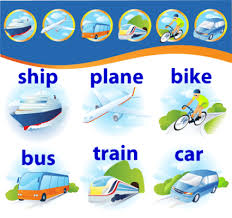 Na pewno zobaczyliście, że część z nich nadaje się do podróżowania po lądzie, część drogą morską, a jeszcze coś innego- napotykamy na niebie Jeśli chodzi o ląd będzie to:…………………..…………………..…………………………………………Wodę:……………………Zaś w powietrzu spotkamy:…………………………..A może spróbujecie dopasować obrazek do odpowiedniej nazwy?To chyba nie jest trudne 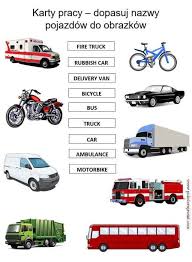 Dla tych, którzy lubią główkować – mam coś innego 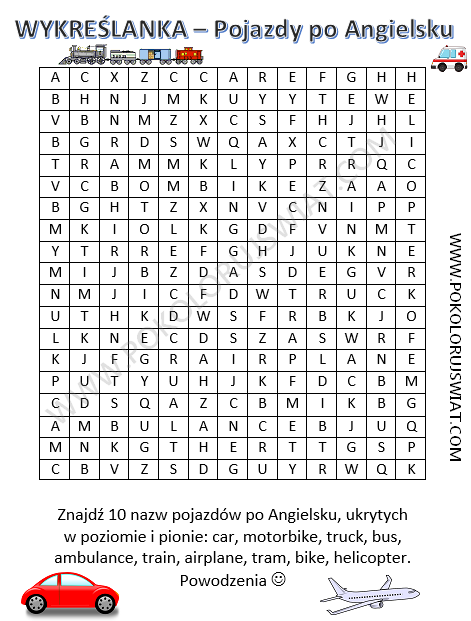 Zabolała głowa?Mam nadzieję, że nie. A kto lubi kolorować- ręka w górę? To do dzieła!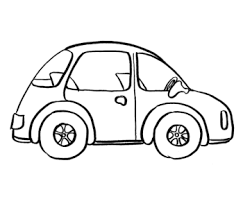 THIS CAR IS BLACK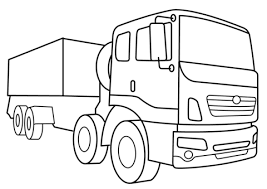 THIS LORRY IS ORANGE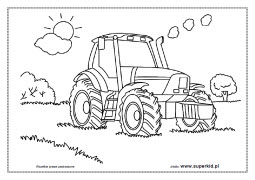 THIS TRACTOR IS RED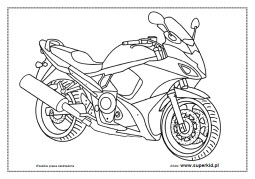 THIS MOTORBIKE IS YELLOW